Item # 8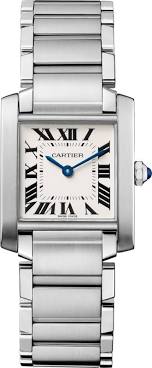 Item # 9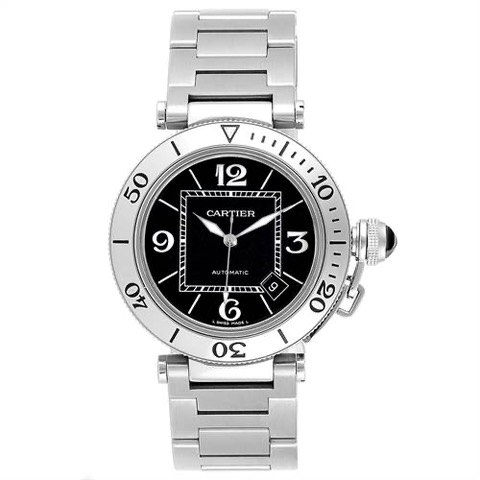 Item # 10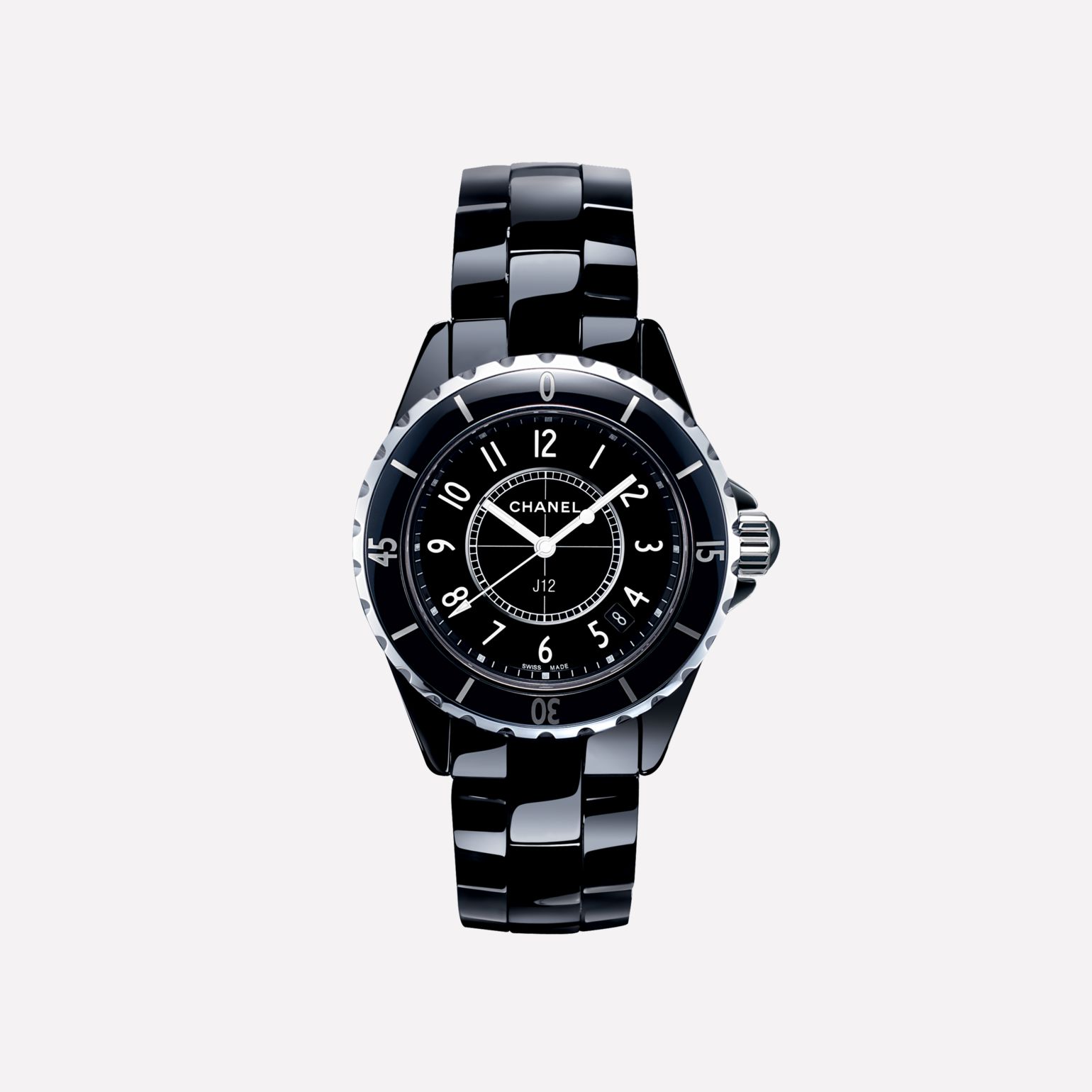 Item # 11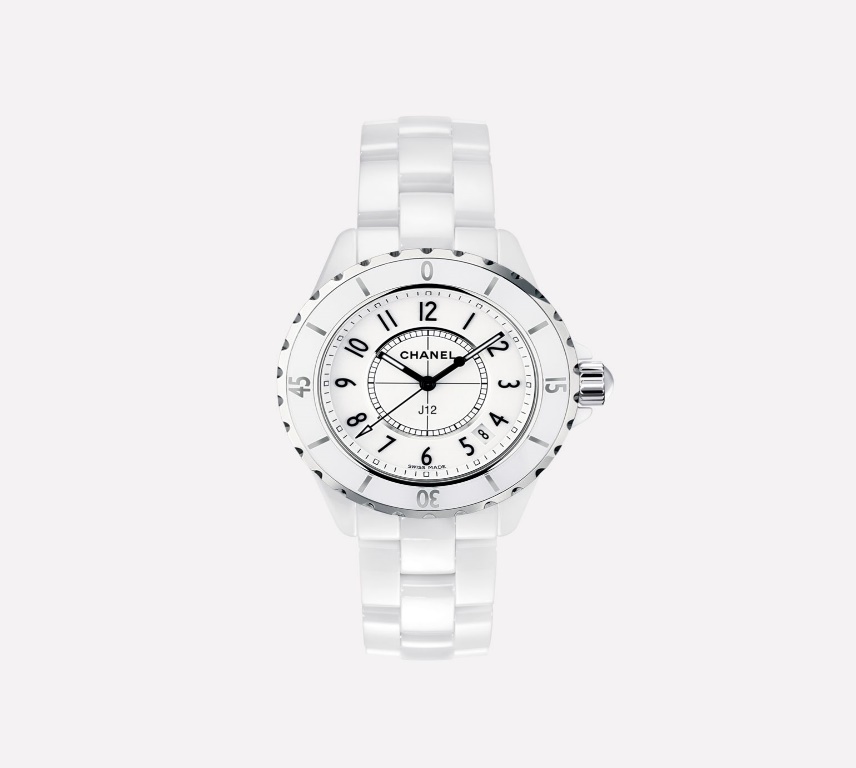 Item # 12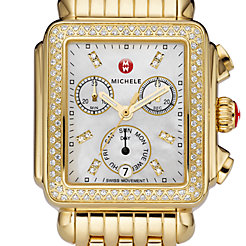 Item# 13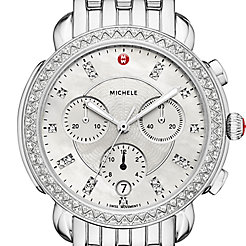 Actual watch has no diamonds in bezel